11.12.2019											       № 1316						г. СевероуральскОб участии Североуральского городского округа в муниципально-частном партнерстве В соответствии с федеральными законами от 13 июля 2015 года N 224-ФЗ «О государственно-частном партнерстве, муниципально-частном партнерстве в Российской Федерации и внесении изменений в отдельные законодательные акты Российской Федерации», от 06 октября 2003 года N 131-ФЗ «Об общих принципах организации местного самоуправления в Российской Федерации», Уставом Североуральского городского округа, постановлением Главы Североуральского городского округа от 19.11.2019 № 40 «Об определении уполномоченного органа в сфере муниципально-частного партнерства на территории Североуральского городского округа» Администрация Североуральского городского округаПОСТАНОВЛЯЕТ:1. Утвердить порядок участия Североуральского городского округа в муниципально-частном партнерстве (прилагается).2. Контроль за исполнением настоящего постановления оставляю за собой.3. Опубликовать настоящее постановление в газете «Наше слово» и разместить на официальном сайте Администрации Североуральского городского округа.Глава Североуральского городского округа					В.П. МатюшенкоУТВЕРЖДЕНпостановлением АдминистрацииСевероуральского городского округа от 11.12.2019 № 1316«Об участии Североуральского городского округа в муниципально-частном партнерстве»Порядок участия Североуральского городского округав муниципально-частном партнерстве1. Общие положения1.1. Настоящий порядок участия Североуральского городского округа  в муниципально-частном партнерстве (далее - Порядок) разработан в целях обеспечения координации деятельности структурных подразделений, отраслевых (функциональных) органов Администрации, частных партнеров при подготовке проектов муниципально-частного партнерства, рассмотрении предложений о реализации проектов муниципально-частного партнерства, принятии решений о реализации проектов муниципально-частного партнерства и мониторинге реализации соглашений о муниципально-частном партнерстве.1.2. Основные термины и понятия, используемые в настоящем Порядке, применяются в значениях, установленных Федеральным законом от 13 июля 2015 года N 224-ФЗ «О государственно-частном партнерстве, муниципально-частном партнерстве в Российской Федерации и внесении изменений в отдельные законодательные акты Российской Федерации» (далее - Федеральный закон N 224-ФЗ).1.3. Публичным партнером от имени Североуральского городского округа выступает Администрация в лице структурного подразделения (далее – подразделение) и (или) отраслевого (функционального) органа (далее – орган) Администрации, обеспечивающего реализацию полномочий Администрации в сфере деятельности, к которой относится проект муниципально-частного партнерства (далее - публичный партнер).1.4. Уполномоченным органом в сфере муниципально-частного партнерства Североуральского городского округа является Администрация в лице отдела экономики и потребительского рынка Администрации (далее - уполномоченный орган).2. Инициирование проекта муниципально-частного партнерства2.1. Предложение о реализации проекта муниципально-частного партнерства (далее - проект МЧП) разрабатывается в соответствии с требованиями статьи 8 Федерального закона N 224-ФЗ по форме, утвержденной Постановлением Правительства Российской Федерации от 19.12.2015 
N 1386 «Об утверждении формы предложения о реализации проекта государственно-частного партнерства или проекта муниципально-частного партнерства, а также требований к сведениям, содержащимся в предложении о реализации проекта государственно-частного партнерства или проекта муниципально-частного партнерства».2.2. В случае, если инициатором проекта МЧП выступает публичный партнер, он обеспечивает разработку предложения о реализации проекта МЧП, в том числе подготовку проекта соглашения о муниципально-частном партнерстве (далее - соглашение о МЧП).2.3. При подготовке предложения о реализации проекта МЧП в целях оценки экономических показателей проекта МЧП, а также возможности участия средств бюджета городского округа в реализации проекта МЧП, использования земельных и имущественных ресурсов Североуральского городского округа публичный партнер направляет такое предложение на рассмотрение подразделениям, органам Администрации, в компетенцию которых входят вопросы по проекту МЧП, для подготовки заключений о возможности и целесообразности участия Североуральского городского округа в реализации проекта МЧП.2.4. Разработанное предложение о реализации проекта МЧП публичный партнер направляет в уполномоченный орган.2.5. Уполномоченный орган, в целях оценки эффективности проекта МЧП и определения его сравнительного преимущества, направляет разработанное предложение о реализации проекта МЧП в уполномоченный орган исполнительной власти Свердловской области, осуществляющий проведение оценки эффективности проектов МЧП (далее – исполнительный орган Свердловской области).2.6. В случае если инициатором проекта МЧП выступает лицо, которое в соответствии с Федеральным законом N 224-ФЗ является частным партнером, оно вправе разработать предложение о реализации проекта МЧП, соответствующее требованиям, установленным частями 3, 4 статьи 8 Федерального закона N 224-ФЗ, и направить предложения о реализации проекта МЧП на рассмотрение публичному партнеру.2.7. До направления предложения публичному партнеру между частным партнером и публичным партнером допускается проведение предварительных переговоров, связанных с разработкой предложения о реализации проекта МЧП, в соответствии с порядком, утвержденным Приказом Министерства экономического развития Российской Федерации от 20.11.2015 N 864 «Об утверждении порядка проведения предварительных переговоров, связанных с разработкой предложения о реализации проекта государственно-частного партнерства, проекта муниципально-частного партнерства, между публичным партнером и инициатором проекта».3. Рассмотрение предложения о реализации проекта МЧП3.1. Публичный партнер рассматривает предложение частного партнера о реализации проекта в соответствии с постановлением Правительства Российской Федерации от 19.12.2015 N 1388 «Об утверждении Правил рассмотрения публичным партнером предложения о реализации проекта государственно-частного партнерства или проекта муниципально-частного партнерства» и в течение 90 дней со дня его поступления принимает одно из следующих решений:1) о невозможности реализации проекта МЧП в случаях, предусмотренных частью 7 статьи 8 Федерального закона N 224-ФЗ;2) о направлении предложения о реализации проекта МЧП на рассмотрение в уполномоченный орган Свердловской области в целях оценки эффективности и определения его сравнительного преимущества.Решение, принятое публичным партнером, оформляется постановлением Администрации.3.2. При рассмотрении предложения публичный партнер вправе провести с инициатором проекта МЧП переговоры, связанные с рассмотрением предложения о реализации проекта МЧП, в соответствии с порядком, утвержденным Приказом Министерства экономического развития Российской Федерации от 20.11.2015 N 863 «Об утверждении порядка проведения переговоров, связанных с рассмотрением предложения о реализации проекта государственно-частного партнерства, проекта муниципально-частного партнерства, между публичным партнером и инициатором проекта».3.3. В целях оценки экономических показателей проекта МЧП, а также возможности участия средств бюджета городского округа в реализации проекта МЧП, использования земельных и имущественных ресурсов Североуральского городского округа публичный партнер не менее чем за 45 дней до вынесения решения в соответствии с пунктом 3.1 раздела 3 настоящего Порядка направляет такое предложение на рассмотрение подразделениям, органам Администрации, в компетенцию которых входят вопросы по проекту МЧП, для подготовки заключений о возможности и целесообразности участия Североуральского городского округа в реализации проекта МЧП.3.4. В срок, не превышающий 10 дней со дня поступления предложения о реализации проекта МЧП, подразделения, органы Администрации направляют публичному партнеру заключения о возможности и целесообразности участия Североуральского городского округа в реализации проекта МЧП.3.5. В срок, не превышающий 10 дней со дня принятия одного из решений, указанных в пункте 3.1 раздела 3 настоящего Порядка, публичный партнер направляет данное решение, а также оригиналы протокола предварительных переговоров и (или) переговоров (в случае, если эти переговоры были проведены) инициатору проекта МЧП и размещает указанные документы и предложения на официальном сайте Администрации.3.6. В случае принятия решения о направлении предложения о реализации проекта МЧП на рассмотрение в уполномоченный орган Свердловской области в целях оценки эффективности и определения его сравнительного преимущества публичный партнер в срок, не превышающий 4 дней со дня принятия указанного решения, направляет предложение о реализации проекта и копии протоколов предварительных переговоров и (или) переговоров (в случае, если эти переговоры были проведены) в уполномоченный орган.3.7. Уполномоченный орган в срок, не превышающий 6 дней со дня получения от публичного партнера предложения о реализации проекта и копии протоколов предварительных переговоров и (или) переговоров (в случае, если эти переговоры были проведены) направляет такое предложение в уполномоченный орган Свердловской области в целях оценки эффективности и определения его сравнительного преимущества.3.8. После получения от уполномоченного органа Свердловской области заключения об эффективности проекта МЧП и его сравнительном преимуществе, либо заключения о неэффективности проекта МЧП и (или) отсутствии его сравнительного преимущества уполномоченный орган в течение 5 дней:1) направляет заключение, а также оригинал протокола переговоров (в случае, если переговоры были проведены) публичному партнеру и инициатору проекта;2) размещает заключение, предложение о реализации проекта МЧП и протокол переговоров (в случае, если переговоры были проведены) на официальном сайте Администрации.4. Принятие решения о реализации проекта МЧП и заключение соглашения о МЧП4.1. При наличии положительного заключения уполномоченного органа Свердловской области принимается решение о реализации проекта МЧП в соответствии со статьей 10 Федерального закона N 224-ФЗ.4.2. Решение о реализации проекта МЧП принимается в форме постановления Главы Североуральского городского округа о реализации проекта МЧП (далее - постановление о реализации проекта МЧП) в срок, не превышающий 60 календарных дней со дня получения публичным партнером положительного заключения уполномоченного органа Свердловской области.4.3. Подготовка и внесение на рассмотрение Главе Североуральского городского округа проекта постановления о реализации проекта МЧП осуществляется публичным партнером.4.4. Проект постановления о реализации проекта МЧП подлежит согласованию в порядке, установленном для согласования правовых актов Североуральского городского округа.4.5. На основании постановления о реализации проекта МЧП публичный партнер обеспечивает:1) организацию, подготовку и проведение конкурса в порядке, установленном главой 5 Федерального закона N 224-ФЗ;2) размещение в соответствии с частью 8 статьи 10 Федерального закона N 224-ФЗ решения о реализации проекта МЧП на официальном сайте Администрации и на официальном сайте Российской Федерации в информационно-телекоммуникационной сети Интернет для размещения информации о проведении торгов;3) прием, рассмотрение и принятие решения по заявлениям иных лиц о намерении участвовать в конкурсе на право заключения соглашения о муниципально-частном партнерстве в соответствии с частями 9 - 11 статьи 10 Федерального закона N 224-ФЗ и в порядке, установленном постановлением Правительства Российской Федерации от 19 декабря 2015 года N 1387 «О порядке направления публичному партнеру заявления о намерении участвовать в конкурсе на право заключения соглашения о государственно-частном партнерстве, соглашения о муниципально-частном партнерстве»;4) организацию заключения соглашения о МЧП в соответствии со статьей 32 Федерального закона N 224-ФЗ и направление копии соглашения в уполномоченный орган в течение 5 дней со дня его подписания. 4.6. Разработанная публичным партнером конкурсная документация подлежит согласованию с уполномоченным органом. Уполномоченный орган осуществляет контроль за соответствием конкурсной документации предложению, на основании которого принималось решение о реализации проекта МЧП, в том числе за соответствием конкурсной документации результатам оценки эффективности проекта МЧП и определения его сравнительного преимущества.Срок согласования конкурсной документации уполномоченным органом не может превышать 15 рабочих дней со дня поступления конкурсной документации в уполномоченный орган.4.7. В случае несоответствия конкурсной документации предложению, на основании которого принималось решение о реализации проекта МЧП, в том числе результатам оценки эффективности проекта МЧП и определения его сравнительного преимущества, уполномоченный орган в срок не позднее 15 рабочих дней со дня поступления конкурсной документации возвращает конкурсную документацию публичному партнеру на доработку с указанием оснований возврата.4.8. Публичный партнер в срок не позднее 10 рабочих дней со дня поступления конкурсной документации дорабатывает конкурсную документацию и повторно направляет ее в уполномоченный орган.4.9. Уполномоченный орган повторно рассматривает конкурсную документацию в порядке, установленном пунктами 4.6 - 4.7 раздела 5 настоящего Порядка.5. Контроль за реализацией и мониторинг реализации соглашений о МЧП5.1. Контроль за исполнением соглашений о МЧП осуществляется публичным партнером в соответствии со статьей 14 Федерального закона N 224-ФЗ и Правилами осуществления публичным партнером контроля за исполнением соглашения о государственно-частном партнерстве и соглашения о муниципально-частном партнерстве, утвержденными постановлением Правительства Российской Федерации от 30.12.2015 N 1490 «Об осуществлении публичным партнером контроля за исполнением соглашения о государственно-частном партнерстве и соглашения о муниципально-частном партнерстве».5.2. По итогам года публичный партнер в срок до 20 января года, следующего за отчетным годом, направляет в уполномоченный орган отчет о проведенных контрольных мероприятиях с приложением копий актов о результатах контроля.5.3. Уполномоченный орган ежегодно в срок до 1 февраля года, следующего за отчетным годом, предоставляет в уполномоченный орган Свердловской области результаты контрольных мероприятий с приложением копий актов о результатах контроля.5.4. Мониторинг реализации соглашений о МЧП (далее - мониторинг) проводится уполномоченным органом в соответствии с порядком мониторинга реализации соглашений о государственно-частном партнерстве, соглашений о муниципально-частном партнерстве, утвержденным Приказом Министерства экономического развития Российской Федерации от 27.11.2015 N 888 «Об утверждении порядка мониторинга реализации соглашений о государственно-частном партнерстве, соглашений о муниципально-частном партнерстве» (далее - порядок мониторинга).5.5. В целях проведения мониторинга публичный партнер направляет сведения и документы, указанные в пунктах 7 - 9 порядка мониторинга в уполномоченный орган. Уполномоченный орган обеспечивает размещение в электронном виде посредством государственной автоматизированной информационной системы "Управление" вышеуказанных сведений и документов.5.6. Уполномоченный орган в целях проведения мониторинга обеспечивает текущую проверку в рамках компетенции на достоверность внесенных публичным партнером в электронном виде посредством государственной автоматизированной информационной системы "Управление" сведений и документов.5.7. Уполномоченный орган ежегодно в срок до 1 февраля года, следующего за отчетным годом, представляет сводные результаты мониторинга соглашений о МЧП в уполномоченный орган Свердловской области.6. Ведение реестра заключенных соглашений о МЧП6.1. Уполномоченный орган осуществляет ведение реестра заключенных соглашений о МЧП, публичным партнером в которых является Североуральский городской округ.6.2. Ведение реестра заключенных соглашений о МЧП осуществляется по форме согласно приложению к настоящему Порядку.6.3. Реестр заключенных соглашений о МЧП ведется в электронном виде и на бумажном носителе.6.4. Реестр размещается на официальном сайте Администрации.Приложениек порядку участия Североуральского городского округа в муниципально-частном партнерствеРеестр соглашений о муниципально-частном партнерстве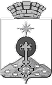 АДМИНИСТРАЦИЯ СЕВЕРОУРАЛЬСКОГО ГОРОДСКОГО ОКРУГАПОСТАНОВЛЕНИЕNп/пНаименование проекта МЧПСведения о сторонах соглашенияРегистра-ционный номер, дата заключения соглашенияСроки и этапы реализации соглашенияСостав и описание объекта соглашенияАдрес места расположения объектаПрограммно-целевой документ, в рамках которого реализуется проект МЧПСведения о форме и условиях участия публичного партнера в соглашении о МЧПОбъем инвестиций (с разделением по источникам)Текущий статус реализации соглашения1234567891011123